Mini Project Assessment FormProject name: Name of applicant:What were the key outcomes of the mini project?Is there potential for this activity to develop into a bigger program? If yes, what additional support would that entail and what would be the potential target.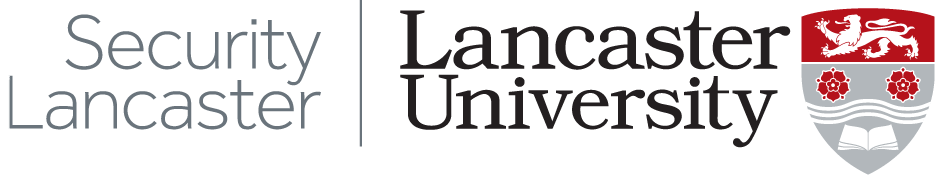 